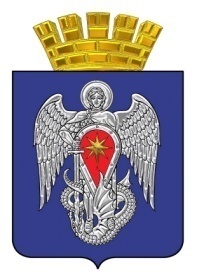 МИХАЙЛОВСКАЯ ГОРОДСКАЯ ДУМАВОЛГОГРАДСКОЙ ОБЛАСТИРЕШЕНИЕПринято Михайловской городской Думой  2023 г.                                                                    № О назначении публичных слушаний по проекту решения «О внесении изменений  в решение Михайловской городской Думы от 30.10.2017 № 10 «Об утверждении Правил благоустройства территории городского округа город Михайловка Волгоградской области»         Руководствуясь Федеральным законом от 06.10.2003 г. № 131-Ф3 «Об общих принципах организации местного самоуправления в Российской Федерации», Уставом городского округа город Михайловка от 29.12.2005 г. № 57, решением Михайловской городской Думы от 31.07.2020 г. № 293 «Об утверждении Порядка организации и проведения публичных слушаний по проекту Правил благоустройства территории городского округа город Михайловка Волгоградской области», Михайловская городская Дума 
РЕШИЛА: 1. Назначить публичные слушания по проекту решения «О внесении изменений  в решение Михайловской городской Думы от 30.10.2017 № 10 «Об утверждении Правил благоустройства территории городского округа город Михайловка Волгоградской области»  (Прилагается). 2. Провести собрание участников публичных слушаний по проекту решения «О внесении изменений  в решение Михайловской городской Думы от 30.10.2017 № 10 «Об утверждении Правил благоустройства территории городского округа город Михайловка Волгоградской области» 24 января 2024 года в 16 часов 00 минут в актовом зале администрации городского округа город Михайловка Волгоградской области по адресу г. Михайловка, ул.Обороны, д. 42А, 1 этаж. 3. Инициатором и организатором проведения публичных слушаний по проекту решения «О внесении изменений  в решение Михайловской городской Думы от 30.10.2017 № 10 «Об утверждении Правил благоустройства территории городского округа город Михайловка Волгоградской области» является Михайловская городская Дума Волгоградской области.4. Опубликовать в общественно - политической газете «Панорама новостей. Городской округ город Михайловка» проект решения «О внесении изменений  в решение Михайловской городской Думы от 30.10.2017 № 10 «Об утверждении Правил благоустройства территории городского округа город Михайловка Волгоградской области», а также оповещение о начале публичных слушаний по проекту 19 декабря 2023 года.5. Разместить настоящее решение, а также оповещение о начале публичных слушаний по проекту решения «О внесении изменений  в решение Михайловской городской Думы от 30.10.2017 № 10 «Об утверждении Правил благоустройства территории городского округа город Михайловка Волгоградской области»» на официальных сайтах городского округа город Михайловка (http://mihadm.com/) и Михайловской городской Думы (http://mihduma.ru/) в информационно-телекоммуникационной сети «Интернет».6. Установить, что рекомендации участников публичных слушаний по проекту решения «О внесении изменений  в решение Михайловской городской Думы от 30.10.2017 № 10 «Об утверждении Правил благоустройства территории городского округа город Михайловка Волгоградской области» направляются в течение 30 дней со дня опубликования проекта решения:- в письменном виде председателю Михайловской городской Думы Волгоградской области по адресу г. Михайловка ул. Обороны, 42 А или- в электронной форме по адресу: mihdum@yandex.ru.7. Экспозиция проекта решения «О внесении изменений  в решение Михайловской городской Думы от 30.10.2017 № 10 «Об утверждении Правил благоустройства территории городского округа город Михайловка Волгоградской области» проводится с 19.12.2023 года по 23.01.2024 года по адресу: ул.Обороны, 42А, г.Михайловка Волгоградской области, кабинет 2-07/2 Михайловской городской Думы с 8.00. до 17.00. Перерыв: с.13.00. до 14.00. За исключением выходных (суббота, воскресенье) и праздничных дней (с 01.01.2024 г по 08.01.2024 г.)8. Направить настоящее решение главе городского округа город Михайловка для ознакомления.9. Настоящее решение вступает в силу со дня его подписания и подлежит официальному опубликованию.10. Контроль исполнения настоящего решения возложить на постоянную комиссию по природопользованию и охране окружающей среды Михайловской городской Думы.Председатель Михайловской городской ДумыВолгоградской области                                                                   В.А. Круглов       ______________ 2023 г.Приложение к решению Михайловской городской Думы от __________2023  №   «О назначении публичных слушаний по проекту решения «О внесении изменений  в решение Михайловской городской Думы от 30.10.2017 № 10 «Об утверждении Правил благоустройства территории городского округа город Михайловка Волгоградской области»проектМИХАЙЛОВСКАЯ ГОРОДСКАЯ ДУМАВОЛГОГРАДСКОЙ ОБЛАСТИРЕШЕНИЕПринято Михайловскойгородской Думой                   2023 г.                     № О внесении изменений  в решение Михайловской городской Думы от 30.10.2017 № 10 «Об утверждении Правил благоустройства территории городского округа город Михайловка Волгоградской областиВ соответствии с пунктом 37 статьи 1, статьей 55.25 Градостроительного кодекса Российской Федерации, статьей 45.1 Федерального закона от 06 октября 2003 г.          № 131-ФЗ "Об общих принципах организации местного самоуправления в Российской Федерации", Законом Волгоградской области от 10 июля 2018 г. № 83-ОД "О порядке определения органами местного самоуправления границ прилегающих территорий", руководствуясь статьей 25 Устава городского округа город Михайловка Волгоградской области, Михайловская городская Дума         РЕШИЛА:1. Внести в Правила благоустройства территории городского округа город Михайловка Волгоградской области, утвержденные решением Михайловской городской Думы Волгоградской области от 30.10.2017 № 10, следующие изменения:1.1. В пункте 1.4 раздела I:1) двадцать девятый абзац изложить в следующей редакции: «прилегающая территория - территория общего пользования, которая прилегает к зданию, строению, сооружению, земельному участку в случае, если такой земельный участок образован, и границы которой определены настоящими Правилами в соответствии с порядком, установленным Законом Волгоградской области от 10.07.2018 № 83-ОД «О порядке определения органами местного самоуправления границ прилегающих территорий»;2) тридцать четвертый абзац изложить в следующей редакции:«территории общего пользования – территории, которыми беспрепятственно пользуется  не ограниченный круг лиц (в том числе площади, улицы, проезды, набережные, береговые полосы водных объектов общего пользования, скверы, бульвары);3) дополнить абзацем следующего содержания: «газон - элемент благоустройства, представляющий собой участок поверхности с искусственно созданным травяным покрытием, ограниченный замкнутым контуром в виде ограждающих конструкций, бордюра и т.д.».1.2. В разделе II:1) подпункт 2.2.3 пункта 2.2 изложить в следующей редакции:«2.2.3. Собственниками и (или) иными законными владельцами земельных участков, зданий, строений, сооружений, если иное не установлено законом или договором.»2) подпункт 2.2.4 пункта 2.2 исключить;3) пункт 2.5 изложить в следующей редакции:«2.5. Участие, в том числе финансовое, собственников и (или) иных законных владельцев зданий, строений, сооружений, земельных участков (за исключением собственников и (или) иных законных владельцев помещений в многоквартирных домах, земельные участки под которыми не образованы или образованы по границам таких домов) в содержании прилегающих территорий осуществляется в порядке, определенном в приложении 2 к настоящим Правилам.»;4) пункт 2.6 изложить в следующей редакции:«2.6. Собственники и (или) иные законные владельцы зданий, строений, сооружений, земельных участков вправе заключать с администрацией городского округа соглашение по благоустройству территории общего пользования сверх установленных настоящими Правилами обязательств по уборке прилегающих территорий, как в пределах, так и за пределами границ, определенных настоящими Правилами.»;5) подпункты 2.6.1, 2.6.2, 2.6.2.1, 2.6.2.2, 2.6.2.3, 2.6.3 пункта 2.6 исключить;6) в пункте 2.7:подпункт 13) изложить в следующей редакции:«13) самовольное размещение малых архитектурных форм на землях общего пользования, в том числе ограждение прилегающей территории;»;подпункт 15) изложить в следующей редакции:«15) повреждение и уничтожение элементов благоустройства, а также их перемещение без согласования с собственником;»;подпункт 31) изложить в следующей редакции:«31) повреждение зеленых насаждений, а также самовольный спил и сруб деревьев и кустарников, за исключением территории частных домовладений;».1.3. В разделе IV:1) подпункт 4.6.19.1 подпункта 4.6.19 пункта 4.6 изложить в следующей редакции:«4.6.19.1. Выдвигать или перемещать на проезжую часть дорог, улиц и проездов снег, счищаемый с внутриквартальных, придомовых территорий, прилегающих территорий, парковок, тротуаров, территорий организаций, предприятий, учреждений, строительных площадок.»;2) подпункт 4.6.19.4  подпункта 4.6.19 пункта 4.6 исключить;3) подпункт 4.7.12  пункта 4.7 изложить в следующей редакции: «4.7.12. Высота травяного покрова не должна превышать 20 см, за исключением высоты травяного покрова газонов на разделительных полосах.Скашивание травы производится с последующим вывозом.»;4) подпункт 4.11.1.3 подпункта 4.11.1 пункта 4.11 изложить в следующей редакции:«4.11.1.3. Содержать в порядке земельный участок в пределах землеотвода, обеспечивать его надлежащее санитарное состояние, производить уборку от мусора, скашивание травы.».1.4. Приложение 2 изложить в следующей редакции:«Приложение 2к Правиламблагоустройства территориигородского округагород МихайловкаВолгоградской области                                                                 ПОРЯДОКучастия, в том числе финансового, собственников
и (или) иных законных владельцев зданий, строений, сооружений, земельных участков, либо лиц, привлекаемых собственником или иными законными владельцами зданий, строений, сооружений, в содержании прилегающих территорий1. Участие, в том числе финансовое, в содержании прилегающих территорий в порядке, установленном настоящим разделом Правил, осуществляется следующими лицами (далее – лица, участвующие в содержании прилегающих территорий):1) собственниками зданий, строений, сооружений, земельных участков (за исключением собственников и (или) иных законных владельцев помещений в многоквартирных домах, земельные участки под которыми не образованы или образованы по границам таких домов), за исключением случаев передачи права владения лицам, указанным в подпункте 2 настоящего пункта, или заключения договора в целях обеспечения безопасной эксплуатации здания, сооружения с физическими или юридическими лицами;2) лицами, которые владеют зданием, строением, сооружением, земельным участком на ином законном основании (на праве аренды, праве хозяйственного ведения, праве оперативного управления, праве пожизненного наследуемого владения земельным участком, праве постоянного (бессрочного) пользования земельным участком, сервитут)
в случае, если соответствующим договором, решением органа государственной власти или органа местного самоуправления установлена ответственность такого лица за эксплуатацию здания, строения, сооружения,  земельного участка;3) физическим или юридическим лицом, привлекаемым на основании договора собственником здания, сооружения, или лицами, указанными в подпункте 2 настоящего пункта, в целях обеспечения безопасной эксплуатации здания, сооружения. 2. За лицами, участвующими в содержании прилегающих территорий, закрепляются прилегающие территории в следующих границах:1) для индивидуальных жилых домов, домов блокированной застройки – на расстоянии 10 метров по периметру от границ земельного участка, на котором расположен индивидуальный жилой дом, дом блокированной застройки и который образован в соответствии с требованиями земельного законодательства,  либо на расстоянии 20 метров  по периметру от индивидуального жилого дома, дома блокированной застройки, если земельный участок не образован;2) для отдельно стоящих некапитальных нестационарных сооружений мелкорозничной торговли, бытового обслуживания и услуг (киосков, торговых остановочных комплексов, павильонов) – на расстоянии 15 метров по периметру от границ таких сооружений;3) для отдельно стоящих нежилых зданий (торговых, офисных, предприятий сферы обслуживания и общественного питания, являющихся объектами банковской и страховой деятельности) - на расстоянии  по периметру от границы земельного участка, на котором расположены здания, строения, сооружения;4) для ярмарок, проводимых на земельных участках, - на расстоянии  по периметру от границ места проведения ярмарки;5) для учреждений социальной сферы (объекты социального обслуживания, здравоохранения, образования, культуры,  физической культуры и спорта) - на расстоянии  по периметру от границ земельного участка учреждения социальной сферы;6) для зданий, строений, сооружений промышленных предприятий и организаций всех форм собственности - прилегающая территория, включая подъездные пути, тротуары, ограждения, санитарно-защитные зоны, на расстоянии  по периметру от границы земельного участка, на котором расположены здания, строения, сооружения, и который образован в соответствии с требованиями земельного законодательства,  либо на расстоянии  по периметру от здания, строения, сооружения,  если земельный участок не образован. Для зданий, строений, сооружений промышленных предприятий и организаций всех форм собственности, для которых в соответствии с законодательством определены санитарно-защитные зоны, прилегающая территория устанавливается в пределах санитарно-защитной зоны. Санитарно-защитные зоны определяются в соответствии с требованиями действующих санитарных правил и норм;7) для зданий, строений, сооружений, на которых осуществляются строительные работы, работы по реконструкции либо капитальному ремонту, прилегающая территория, включая подъездные пути, на расстоянии  по периметру от границы земельного участка, отведенного для проведения строительных работ;8) для зданий, строений, сооружений, относящихся к автомобильным заправочным станциям, автомоечных, автогазозаправочных комплексов, шиномонтажных мастерских и станций технического обслуживания - в пределах санитарно-защитной зоны, но не менее  по периметру отведенной территории и подъезды к объектам;9) для отдельно стоящих сооружений рекламы - на расстоянии  по периметру от основания сооружения;10) для отдельно стоящих сооружений, относящихся к тепловым, трансформаторным подстанциям, зданий и сооружений инженерно-технического назначения - на расстоянии  по периметру зданий, для сооружений инженерно-технического назначения на территориях общего пользования - в пределах санитарно-защитной зоны;11) для площадок, предназначенных для размещения мусорных контейнеров, - на расстоянии  по периметру;12) для стоянок длительного и краткосрочного хранения автотранспортных средств, гаражно-строительных кооперативов, садоводческих объединений - на расстоянии 15 метров по периметру от внешней границы земельного участка;13) для гаражей - на расстоянии 5 метров по периметру отведенной территории;14) для земельных участков, на которых не расположены объекты недвижимости, включая земельные участки на которых ведутся строительные работы по строительству зданий, строений, сооружений, за исключением земельных участков с видом разрешенного использования для индивидуального жилищного строительства либо ведения личного подсобного хозяйства, садовых, огородных и дачных земельных участков, находящихся в собственности физических лиц - на расстоянии  по периметру от границы земельного участка;15) для земельных участков, на которых не расположены объекты недвижимости, с видом разрешенного использования для индивидуального жилищного строительства либо ведения личного подсобного хозяйства, садовых, огородных и дачных земельных участков, находящихся в собственности физических лиц - на расстоянии  по периметру от границы земельного участка.3. Границы прилегающих территорий определяются с учетом ограничений и правил, установленных законом Волгоградской области от 10.07.2018 N 83-ОД "О порядке определения органами местного самоуправления границ прилегающих территорий". Внешняя часть границ прилегающей территории ограничивается ближайшим к зданию, строению, сооружению, земельному участку краем проезжей части дороги общего пользования или линией пересечения с внешней частью границы прилегающей территории иного объекта, определенной в соответствии с настоящими Правилами.4. В случае пересечения прилегающих территорий двух или более объектов, имеющих одинаковый метраж, их границы определяются на равном удалении  между объектами. При пересечении прилегающих территорий двух или более объектов, имеющих различный метраж, их границы определяются на расстоянии, пропорциональном общей площади каждого из указанных объектов. Границы прилегающих территорий, установленные настоящим пунктом, могут быть изменены путем заключения соглашения между собственниками и (или) иными законными владельцами объектов.5. Лица, участвующие в содержании прилегающих территорий (за исключением прилегающих территорий к индивидуальным жилым домам, домам блокированной застройки, земельным участкам с разрешенным использованием для ведения личного подсобного хозяйства), в границах соответствующих прилегающих территорий осуществляют следующие виды работ:- уборка (очистка) прилегающей территории от мусора (в весенне-летний
и зимний периоды);- скашивание травы при достижении высоты травяного покрова более  20 см (в весенне-летний период);   - скашивание, полив и очистка газона от мусора (в весенне-летний
период);- обработка противогололедными материалами, очистка от снега
и наледи участка прилегающей территории, на котором осуществляется движение пешеходов, формирование снега и наледи в снежные валы
(в зимний период);- удаление несанкционированных графических изображений, надписей, информационных материалов (в весенне-летний и зимний периоды);-обеспечение сохранности зеленых насаждений и уход за ними, в том числе проведение санитарной обрезки кустарников и деревьев (в весенне-летний
и зимний периоды);- очищение канав, труб для стока воды от бытового и растительного мусора с целью обеспечения отвода ливневых вод (в весенне-летний период).6. Лица, участвующие в содержании прилегающих территорий
к индивидуальным жилым домам, домам блокированной застройки, земельным участкам с разрешенным использованием для ведения личного подсобного хозяйства, в границах соответствующих прилегающих территорий осуществляют следующие виды работ: - уборка (очистка) прилегающей территории от мусора (в летний
и зимний периоды);- скашивание травы при достижении высоты травяного покрова более 20 см (в летний период).   - очистка от снега и наледи участка прилегающей территории,
на котором осуществляется движение пешеходов (в зимний период);-обеспечение сохранности зеленых насаждений и уход за ними, в том числе проведение санитарной обрезки кустарников и деревьев (в весенне-летний
и зимний периоды);- очищение канав, труб для стока воды от бытового и растительного мусора с целью обеспечения отвода ливневых вод (в весенне-летний период).7. Периодичность проведения работ по уборке прилегающей территории, а также требования по их организации определены разделом  IV настоящих Правил.8. В случае наличия соглашения, заключенного физическими
и (или) хозяйствующими субъектами с администрацией городского округа о благоустройстве (уборке) территорий общего пользования и определения данным соглашением границ прилегающих территорий, видов и периодичности работ по содержанию прилегающих территорий, отличных от установленных настоящими Правилами, подлежат применению положения соответствующего соглашения.9. Участие, в том числе финансовое, в содержании прилегающей территории нескольких собственников и (или) лиц, которые владеют зданием, строением, сооружением, земельным участком на ином законном основании осуществляется с учетом соглашения между ними (при наличии соглашения).10. Администрация городского округа представляет информацию
о границах прилегающих территорий по запросу собственников зданий, строений, сооружений, земельных участков и (или) иных законных владельцев зданий, строений, сооружений, земельных участков и (или) лиц, привлекаемых собственником или иными законными владельцами указанных объектов,
в отношении которых установлены границы прилегающей территории,
в течение 10 рабочих дней со дня поступления соответствующего запроса, если иное не предусмотрено законодательством Российской Федерации, законодательством Волгоградской области.".ПредседательМихайловской городской ДумыВолгоградской области                                                                                     В.А. КругловГлава городского округа город МихайловкаВолгоградской области                                                                                     А.В. Тюрин«__» __________ 2023 г.  